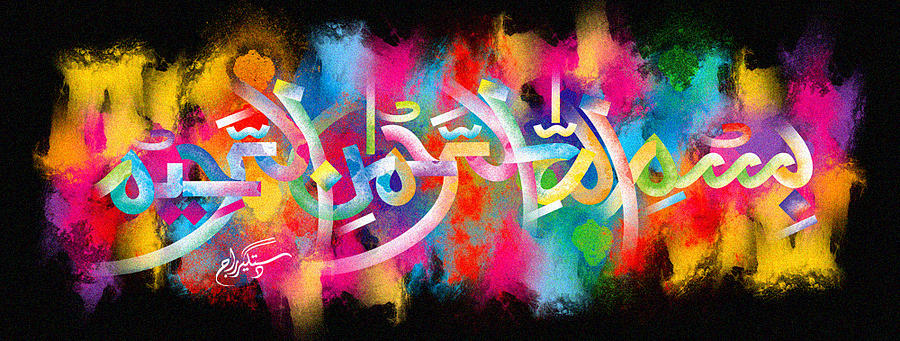 The Miracle Portuguese Angeleno Plum of 27th 0ctober 2015The Exclusive Islamic Miracle Photographs of Dr Umar Elahi AzamMonday 26thOctober 2015Manchester, UKIntroductionThe Name of Allah  was discovered on the cross-section. 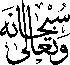 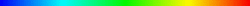 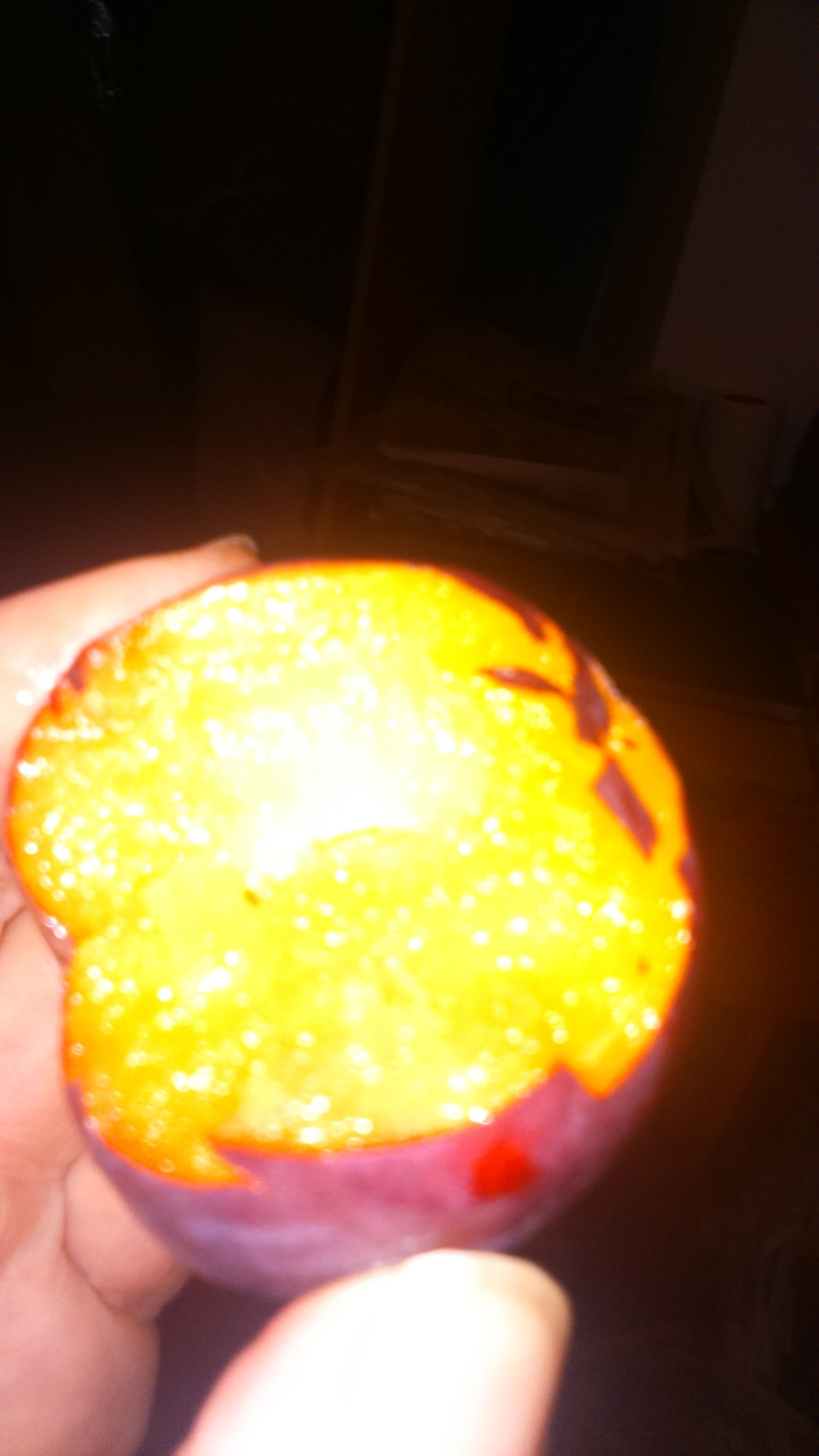 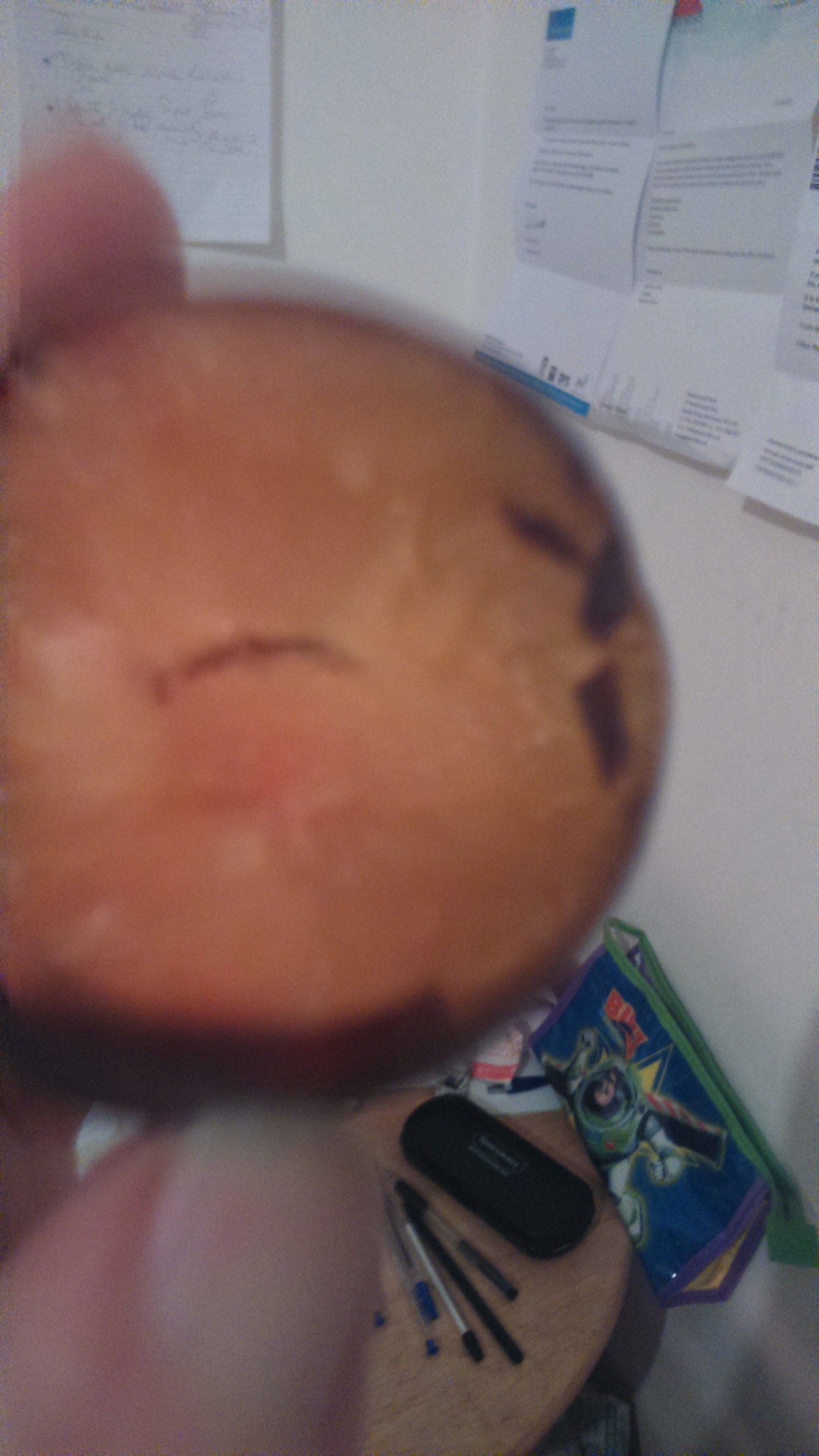 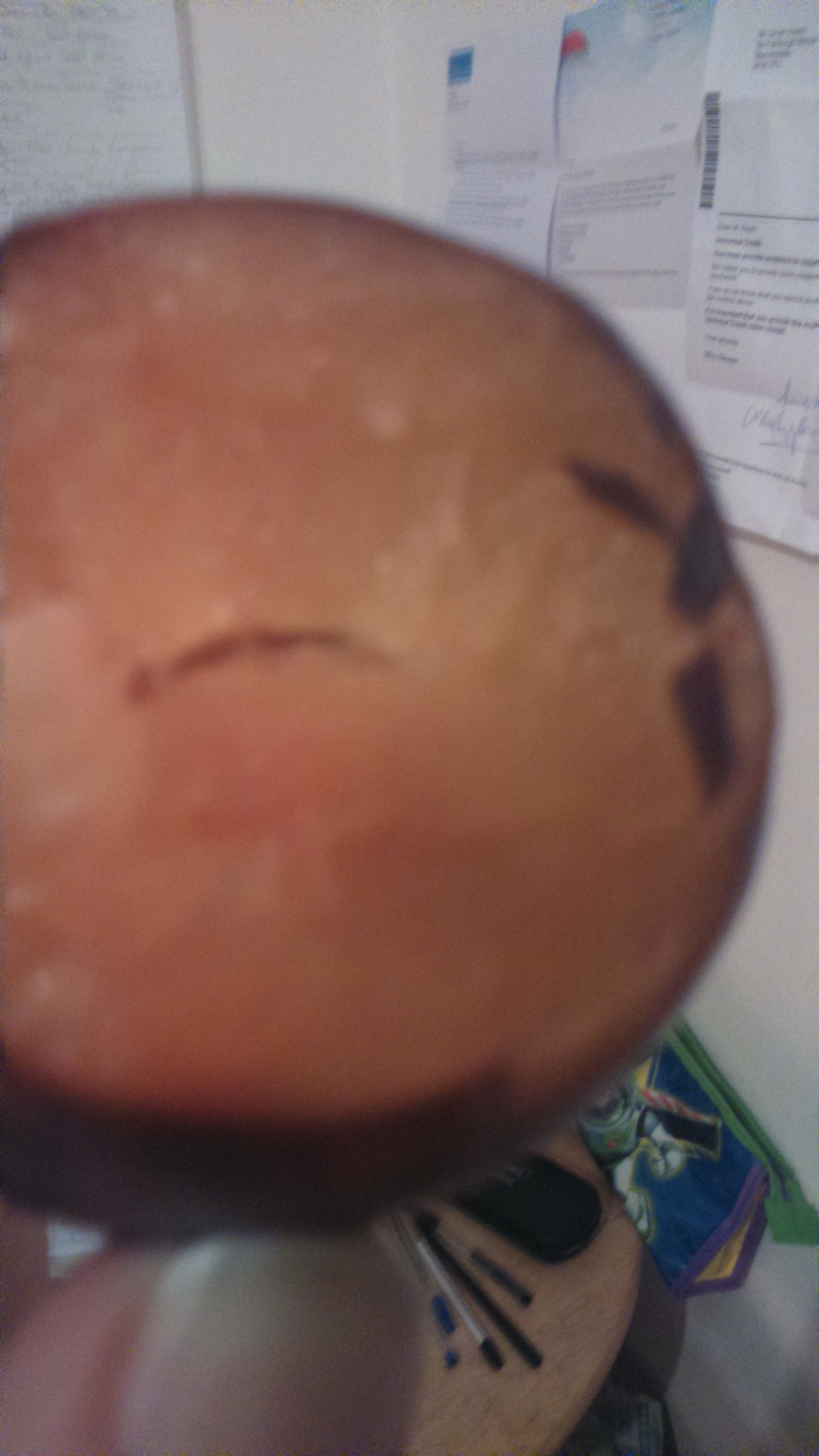 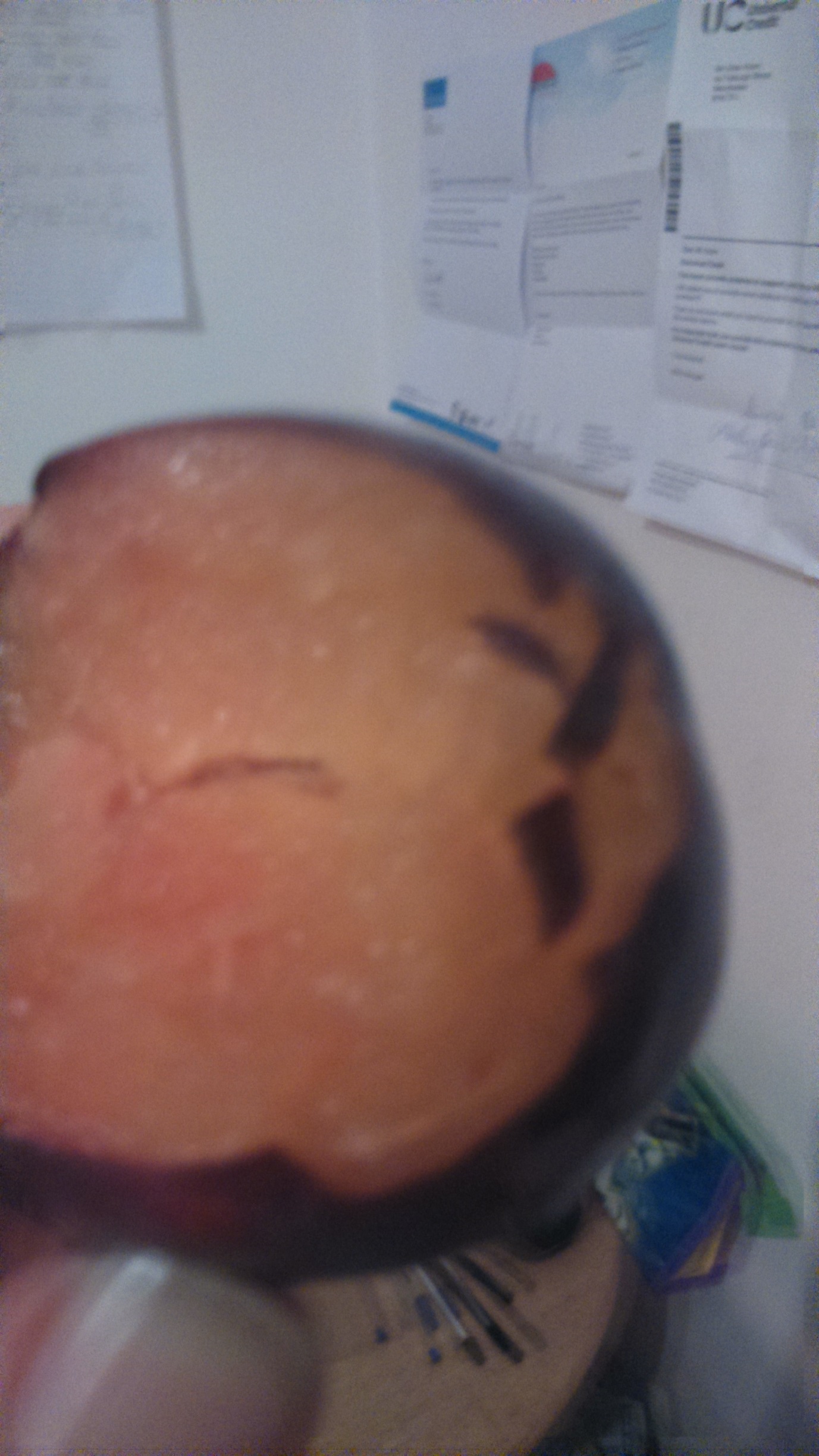 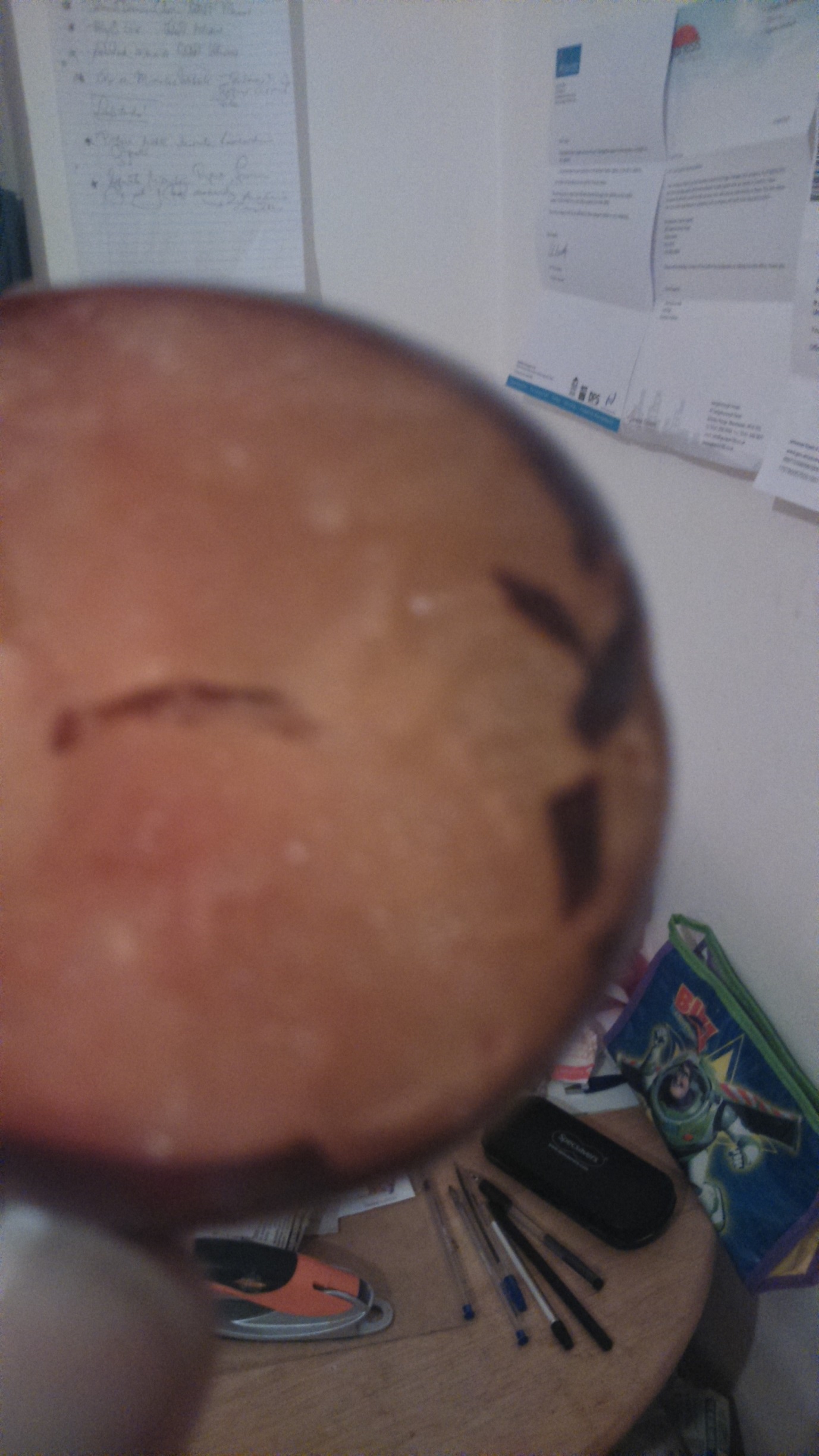 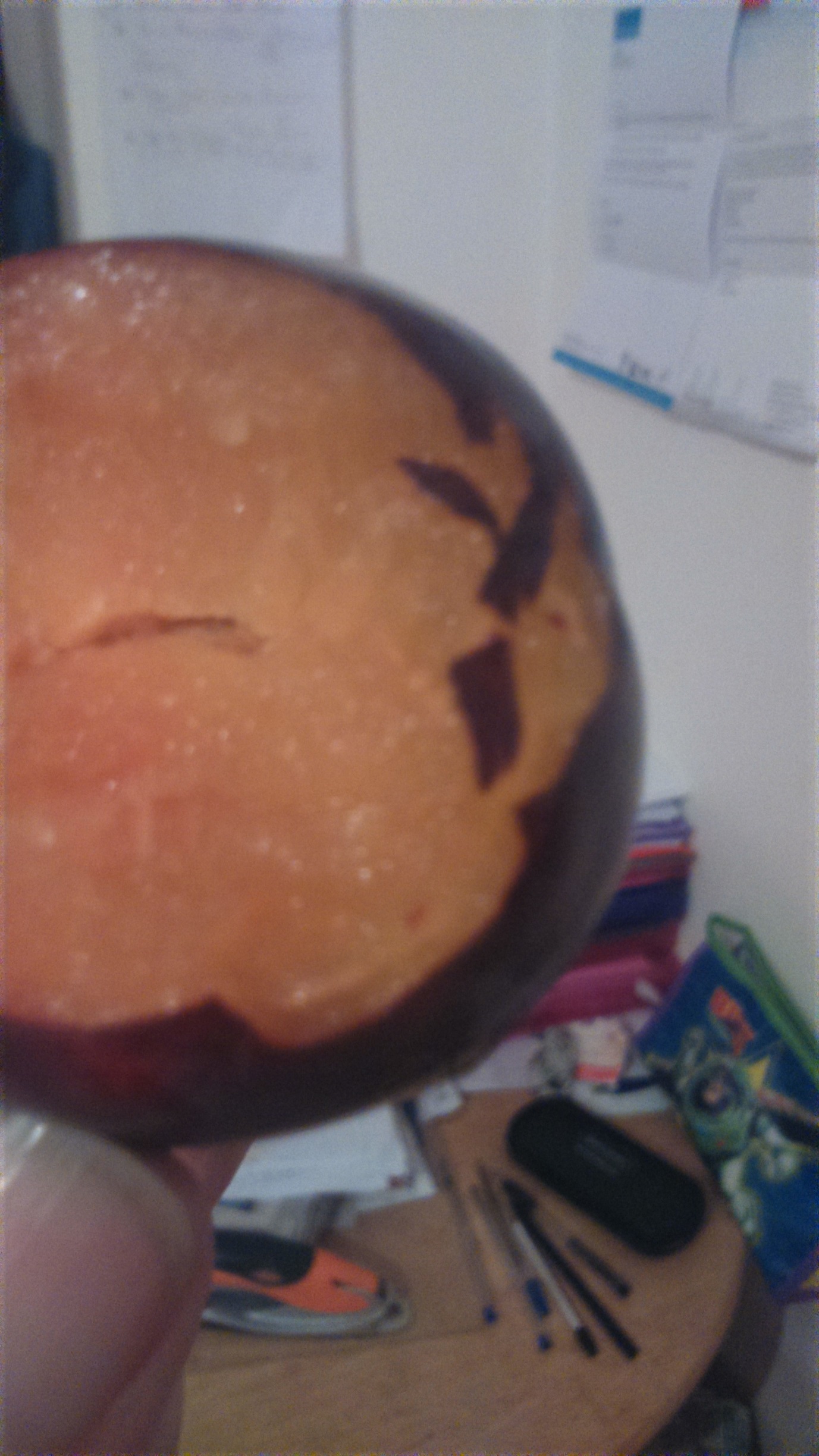 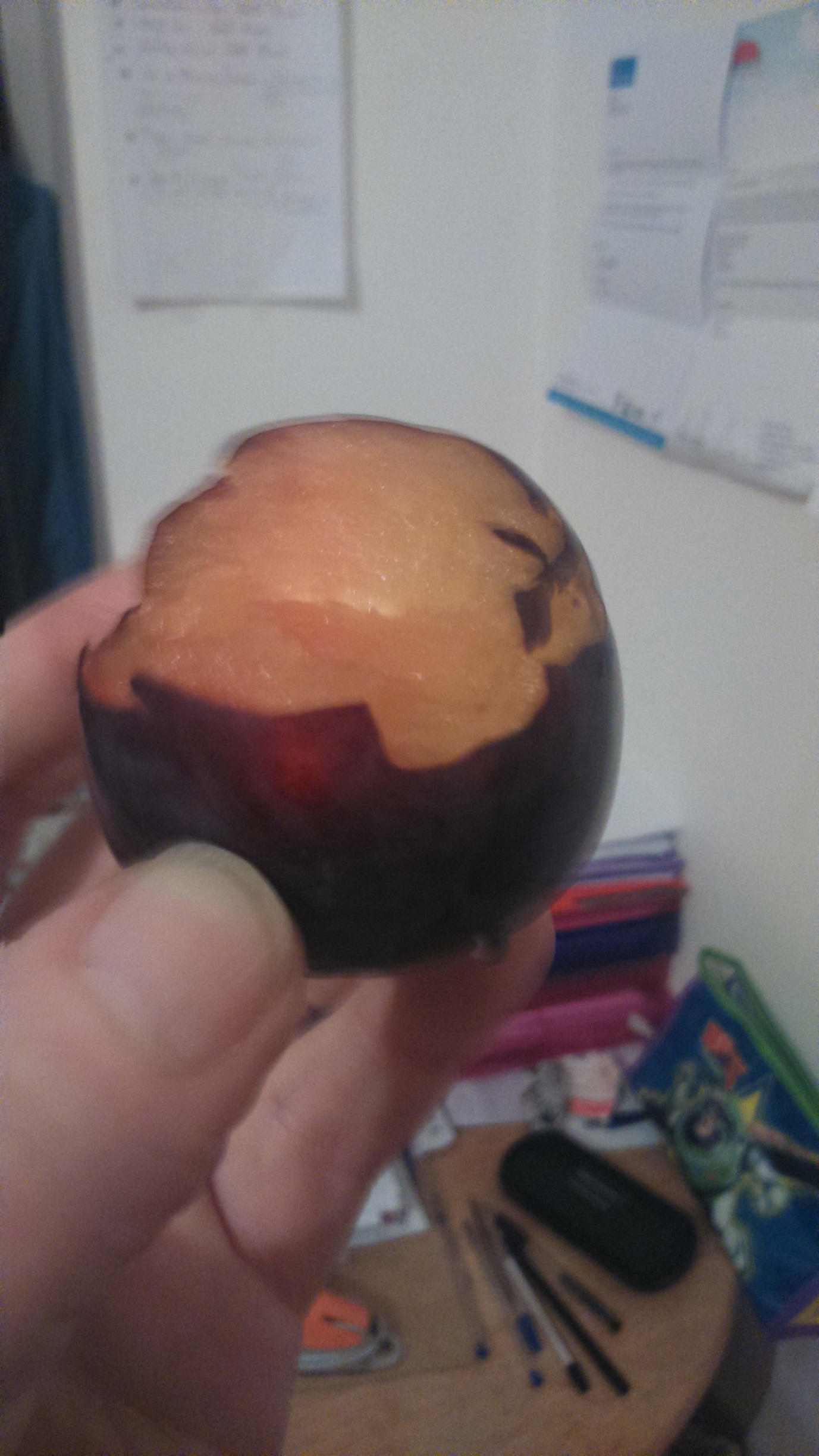 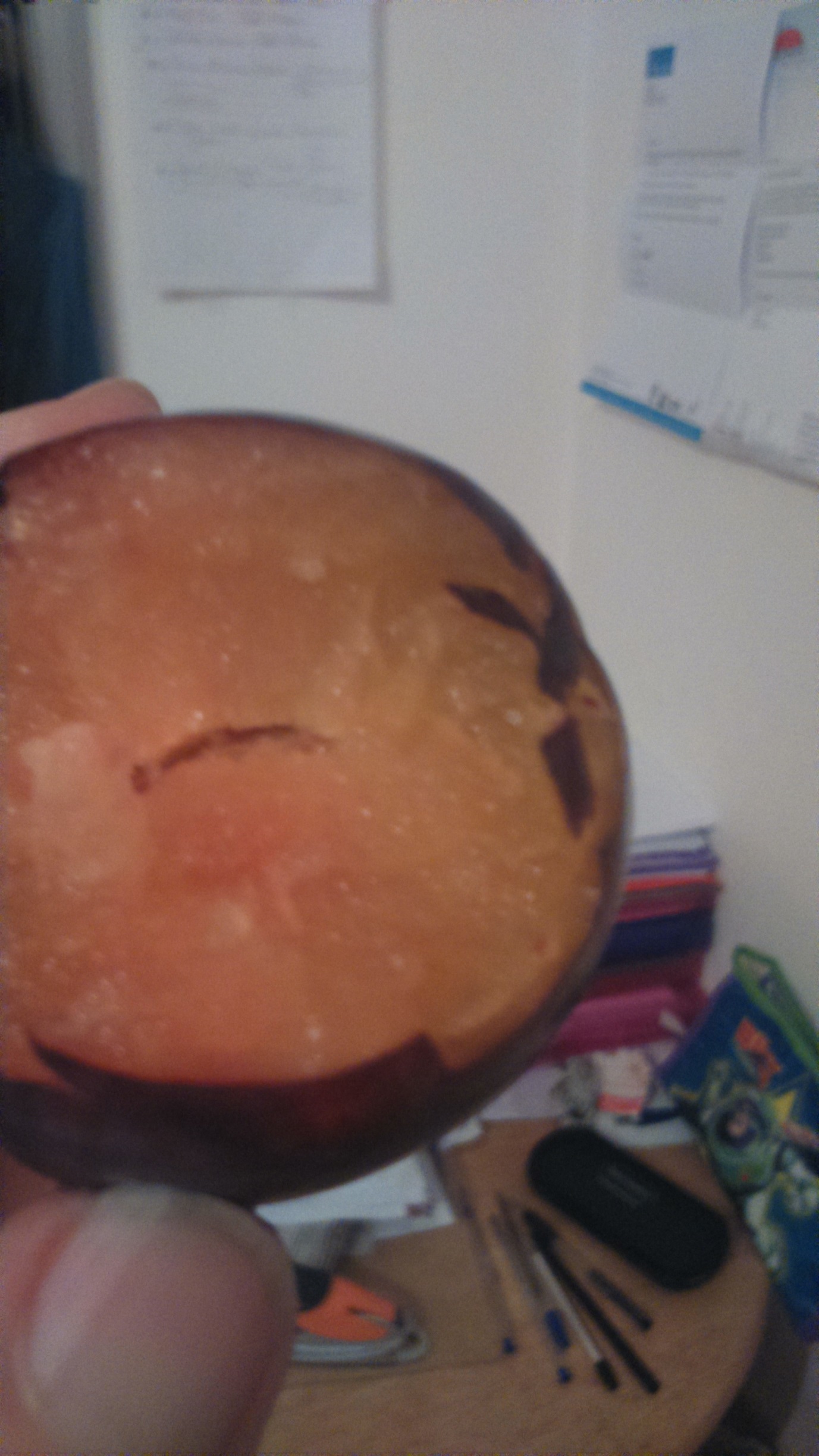 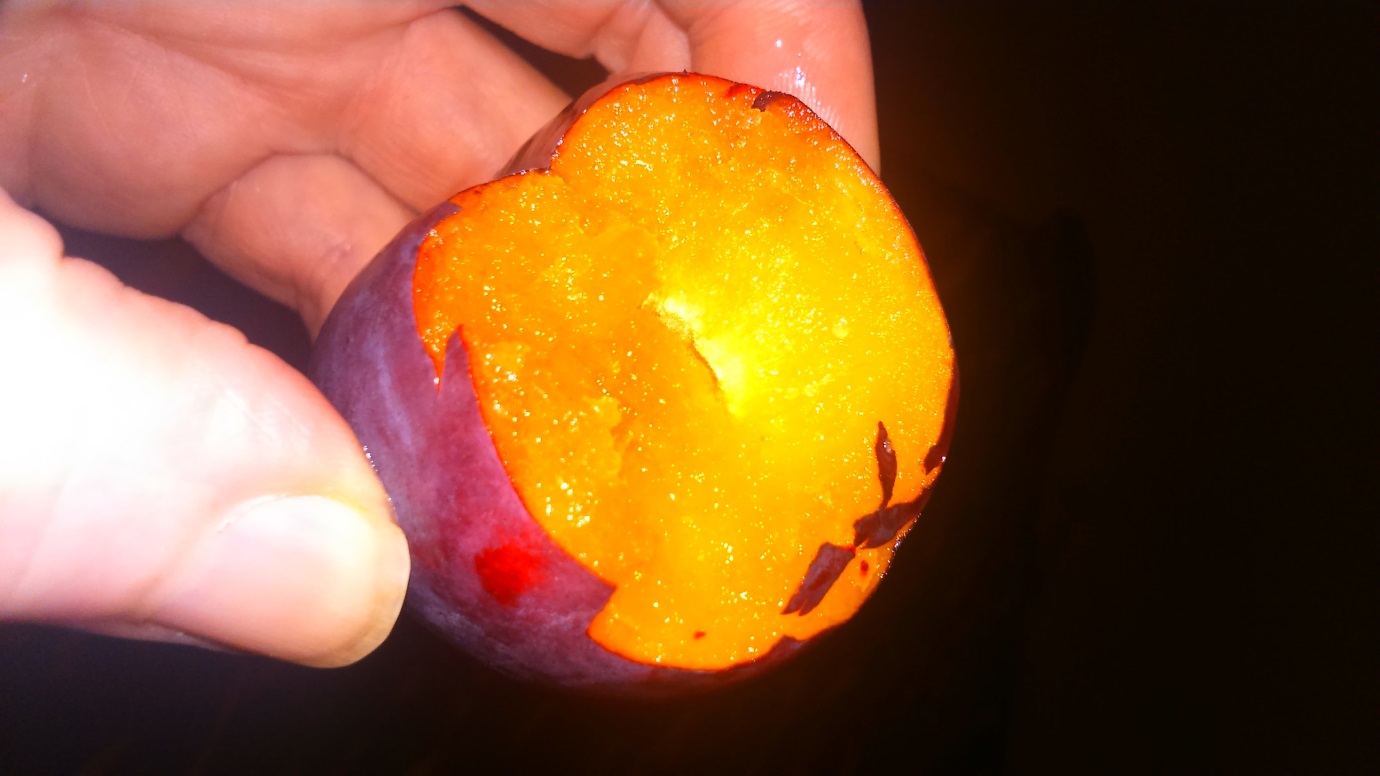 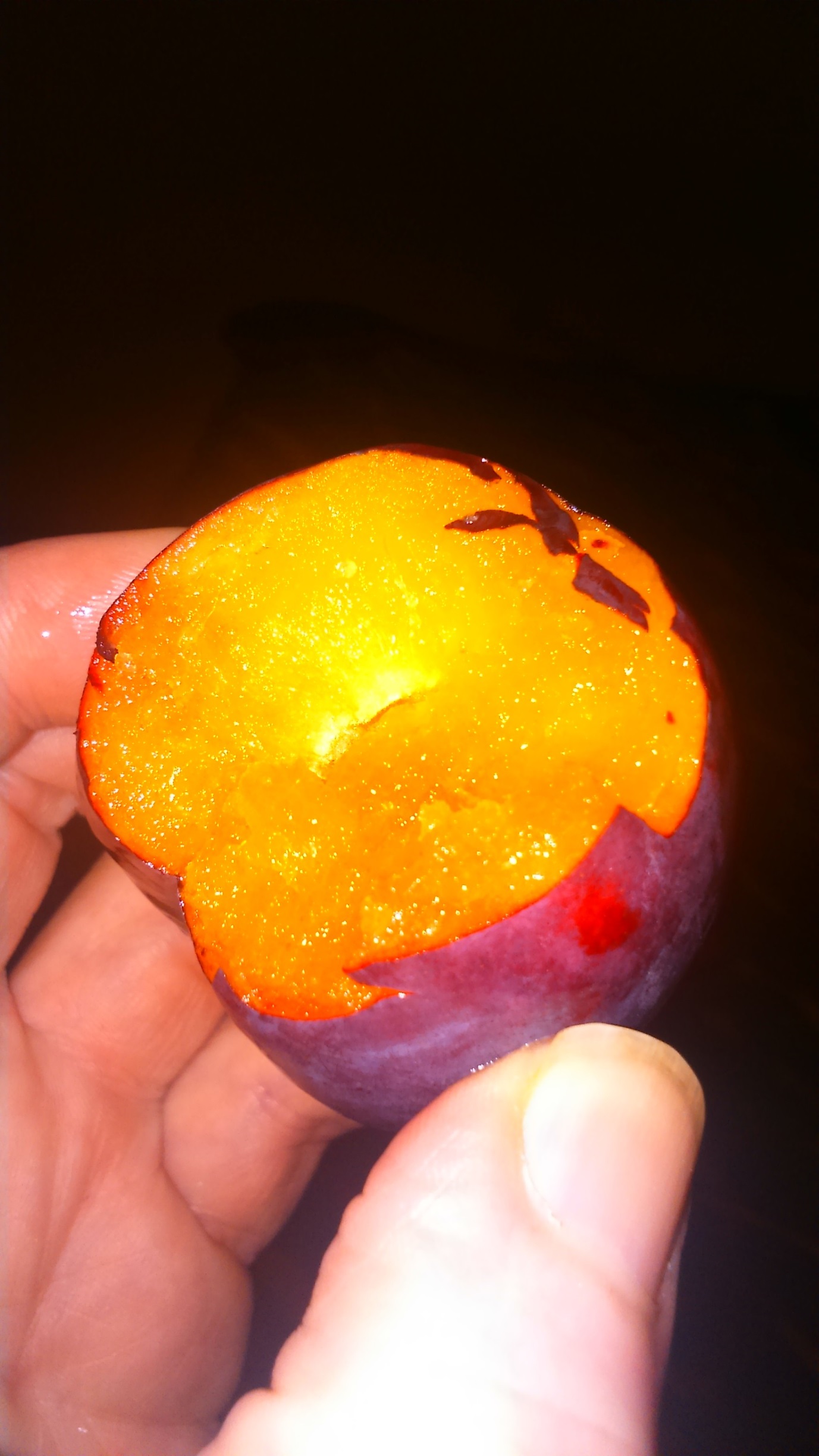 